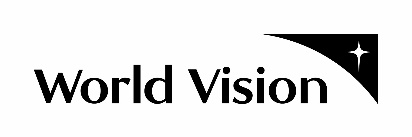 					World Vision of Macau AssociationThematic Talks and Educational Resources (2019–2020)Thematic TalksPurpose: World Vision aims to help children, youths and parents gain a deeper understanding of the needs of impoverished children and communities in developing countries, and reflect on their own lifestyles in light of what they learn. Our staff welcome invitations from educational institutions ranging from secondary schools to universities for thematic talks (presented in English). Each talk is designed to bring global issues alive for students with the help of multimedia and real-life examples.   * We are happy to collaborate with teachers to customise our talks to fit your curriculum where appropriate. Educational ResourcesEducational Activities Enrolment Form (2019–2020)World Vision of Macau Association‧ Rua de Abreu Nunes No.6, Edf. Iao Lun, 1 Andar A, Macau
Public Education Department‧ Tel: (853)2843 5335‧ Fax: (853)2835 2737‧ Email: macaupe@worldvision.org.hk\Please “” the appropriate  and fill in the required information:Remark: Please let us know if your school will organise any fundraising activity during our talk or workshop.						  	    										  	   (yyyy/mm/dd)Principal’s signature with school chop					DateTopicContentThe Fairytale Wedding (Child Marriage)The relationships between child marriage and poverty, cultures and traditions World Vision’s work to protect children Actions to help children in povertyActivitiesContentEvent TimeFamine WorkshopsSep 2019toJun 2020Red Packet CampaignAround 2020 Chinese New Year timeFlag Day28th–29th  Mar 2020Peace for Every Child Walk TBA Thematic Talks  The Fairytale of Wedding (Child Marriage)First Choice:Date: 			   	     (yyyy/mm/dd)  Time: 			(am/pm) to            (am/pm)Second Choice:Date: 					 (yyyy/mm/dd)  Time: 	  		(am/pm) to            (am/pm)Grade/Year:                              No. of Participants:                             Support available from school:　  Computer    Multimedia projecting system   Audio System   Others:                  Thematic Talks  The Fairytale of Wedding (Child Marriage)First Choice:Date: 			   	     (yyyy/mm/dd)  Time: 			(am/pm) to            (am/pm)Second Choice:Date: 					 (yyyy/mm/dd)  Time: 	  		(am/pm) to            (am/pm)Grade/Year:                              No. of Participants:                             Support available from school:　  Computer    Multimedia projecting system   Audio System   Others:                  Famine WorkshopsDate:                       (yyyy/mm/dd)  Time:           (am/pm) to           (am/pm)Format:         -Hour Famine　　　　　  Skip-A-Meal　　　　　  Rich & Poor Men’s BanquetGrade/Year:                              No. of Participants:                             Famine WorkshopsDate:                       (yyyy/mm/dd)  Time:           (am/pm) to           (am/pm)Format:         -Hour Famine　　　　　  Skip-A-Meal　　　　　  Rich & Poor Men’s BanquetGrade/Year:                              No. of Participants:                              Red Packet Campaign (13–21/1/2020)  Flag Day (28–29/3/2020)